УКРАЇНАРАДИВИЛIВСЬКА  РАЙОННА  РАДАРІВНЕНСЬКОЇ  ОБЛАСТІ(сьоме скликання)Р І Ш Е Н Н Явід    9 вересня   2016 року                                                                               № 139    Про Перелік об'єктів спільної власності територіальних громад району (в новій редакції) Відповідно до ст. 43, п. 10 розділу V Прикінцевих та перехідних положень, Закону України "Про місцеве самоврядування в Україні", ст.ст. 316,317,318,319,327 Цивільного  Кодексу України , протокольного доручення робочої групи з вивчення питання передачі зі спільної власності територіальних громад  району у власність об’єднаних територіальних громад, що утворюються згідно із законом та перспективним планом формування територій громад, відповідних бюджетних установ, за погодженням з постійними комісіями районної ради, районна рада вирішила:Затвердити в новій редакції Перелік об'єктів спільної власності територіальних громад району, що додається.Рішення районної ради від 26.08.2004 року № 175 «Про перелік об’єктів спільної власності територіальних громад району», від  25.06.2007 року № 139  «Про перелік об’єктів спільної власності територіальних громад району (в новій редакції)», від 01.11.2007 року № 165 «Про внесення змін до рішення районної ради 25.06.2007р. № 139 «Про перелік об’єктів спільної власності територіальних громад району (в новій редакції)», від 26.08.2008 року № 273 «Про внесення змін до рішення районної ради від 25.06.2007р. № 139 «Про перелік об’єктів спільної власності територіальних громад району (в новій редакції)», від 21.12.2009 року № 462 «Про Перелік об’єктів спільної власності територіальних громад району (районної комунальної власності ) в новій редакції», від 29.04.2011 № 116 «Про Перелік об'єктів спільної  власності територіальних громад району (в новій редакції)»  визнати такими, що втратили чинність.Пункти 55, 56 розділу І  Переліку об»єктів спільної власності територіальних громад району ( в новій редакції) набирають чинності після затвердження  актів прийому-передачі майна.Контроль за виконанням рішення покласти на постійну комісію районної ради з економічних питань та комунальної власності, розвитку підприємництва і залучення інвестицій (Железняк В.М.).та відділ районної ради з питань комунальної власності  (Богун Г.О.).                      Голова ради                                                        В.Кондик                                                                                                                   Додаток                                                                                                                                                                                                                                                                                                                               до рішення районної ради                                                                                                  від  9 вересня 2016 року  № 139    ПЕРЕЛІКоб’єктів  спільної власності територіальних громад району(районної комунальної власності, в новій редакції)    Заступник голови ради                                                                      А.Гуменюк І. Перелік майна спільної власності територіальних громад району(районної комунальної власності)І. Перелік майна спільної власності територіальних громад району(районної комунальної власності)І. Перелік майна спільної власності територіальних громад району(районної комунальної власності)І. Перелік майна спільної власності територіальних громад району(районної комунальної власності)№ п/пНазва об’єктаНазва об’єктаАдреса1.Майновий комплекс Радивилівської районної радиМайновий комплекс Радивилівської районної радим.Радивилів, вул.І.Франка,112.Адміністративно-побутова будівля  (колишній побут комбінат)Адміністративно-побутова будівля  (колишній побут комбінат)м.Радивилів, вул.І.Франка,23.Громадський  будинок  (пенсійний фонд)Громадський  будинок  (пенсійний фонд)м.Радивилів, вул.Почаївська,26(постійне користування)4.Адміністративна будівля  (пенсійний фонд)Адміністративна будівля  (пенсійний фонд)м.Радивилів, вул.Почаївська,28(постійне користування)5.Шкільний інтернат на 54 місцяШкільний інтернат на 54 місцяс. Опарипси, вул. Стрижака,195, Радивилівького району 6.Майновий комплекс Районного Будинку культуриМайновий комплекс Районного Будинку культурим.Радивилів, вул. Кременецька,17. Майновий комплекс комунального закладу «Радивилівська дитяча школа мистецтв» Радивилівської районної радиМайновий комплекс комунального закладу «Радивилівська дитяча школа мистецтв» Радивилівської районної радим.Радивилів, вул. Паркова,38.Майновий комплекс комунального закладу «Радивилівський районний історичний музей» Радивилівської районної радиМайновий комплекс комунального закладу «Радивилівський районний історичний музей» Радивилівської районної радим.Радивилів, вул.Кременецька,24 (будівля площею  340,9 м.кв.)9.Майновий комплекс комунального закладу «Козинська дитяча школа мистецтв» Радивилівської районної радиМайновий комплекс комунального закладу «Козинська дитяча школа мистецтв» Радивилівської районної радис.Козин, вул.Берестецька,12010.Майновий комплекс Радивилівської районної лікарніМайновий комплекс Радивилівської районної лікарнім.Радивилів, вул. Садова,411.12.13.14.Майновий комплекс лікарської амбулаторії загальної практики сімейної медицини с.Башарівка Фельдшерсько-акушерський  пункт  (частина будівлі, площею 59 м.кв. )Майновий комплекс фельдшерсько-акушерського  пункту  с.ОпарипсиМайновий комплекс фельдшерсько-акушерського  пункту  с.БерезиниМайновий комплекс лікарської амбулаторії загальної практики сімейної медицини с.Башарівка Фельдшерсько-акушерський  пункт  (частина будівлі, площею 59 м.кв. )Майновий комплекс фельдшерсько-акушерського  пункту  с.ОпарипсиМайновий комплекс фельдшерсько-акушерського  пункту  с.Березинис. Башарівка, вул. Набережна,8с. Бугаївка, вул. Шевченка,36 (в адмінбудівлі сільської ради)с. Опарипси, вул. Стрижака,2с. Березини, вул. Перемоги,2015.16. 17.18.19.20.21.22.23.24.25.26.27.28.29.30.31.32.33. 34.35.36.37.38.39.40.41.42.43.44.45.46.47.48.49.   50.51.52.53.54.55.56.Майновий комплекс фельдшерсько-акушерського  пункту  с.БоратинМайновий комплекс фельдшерсько-акушерського  пункту  с.ДовгалівкаМайновий комплекс фельдшерсько-акушерського  пункту  с.ГонораткаМайновий комплекс фельдшерсько-акушерського  пункту  с.ДобриводаМайновий комплекс фельдшерсько-акушерського пункту  с.СтаніславиМайновий комплекс фельдшерсько-акушерського пункту  с.ПідвисокеМайновий комплекс лікарської амбулаторії загальної практики сімейної медицини  с.ДружбаМайновий комплекс лікарська амбулаторія загальної практики сімейної медицини с.ЗарічнеМайновий комплекс фельдшерсько-акушерського пункту  с.ІващукиМайновий комплекс фельдшерсько-акушерський пункт  с.ЖовтневеФельдшерсько-акушерський пункт с.Бригадирівка (частина будівлі площею  56 м. кв.)Майновий комплекс лікарської амбулаторії загальної практики сімейної медицини  с.КозинМайновий комплекс фельдшерсько-акушерського пункту  с.ГранівкаМайновий комплекс фельдшерсько-акушерського пункту  с.ДубиниМайновий комплекс фельдшерсько-акушерського пункту  с.СавчукиМайновий комплекс фельдшерсько-акушерського пункту  с.КрупецьМайновий комплекс фельдшерсько-акушерського пункту  с.СрібнеМайновий комплекс фельдшерсько-акушерського пункту  с.БараннеМайновий комплекс фельдшерсько-акушерського пункту  с.МихайлівкаМайновий комплекс фельдшерсько-акушерського пункту  с.ЗасівМайновий комплекс фельдшерсько-акушерського пункту  с.БатьківМайновий комплекс фельдшерсько-акушерського пункту  с.Гаї-Лев»ятинськіМайновий комплекс фельдшерсько-акушерського пункту  с.ПідзамчеМайновий комплекс фельдшерсько-акушерського пункту  с.ПідлипкиМайновий комплекс фельдшерсько-акушерського пункту  с.Круки Фельдшерсько-акушерський пункт с.Копані (частина будівлі площею 57,53 м. кв.)  Майновий комплекс фельдшерсько-акушерського пункту  с.ПляшеваМайновий комплекс фельдшерсько-акушерського  пункту  с.СолонівМайновий комплекс лікарської амбулаторії загальної практики сімейної медицини с.ОстрівМайновий комплекс фельдшерсько-акушерського пункту  с.ПустоіваннеМайновий комплекс фельдшерсько-акушерського  пункту  с.Іванівка Майновий комплекс фельдшерсько-акушерського  пункту с.РідківМайновий комплекс фельдшерсько-акушерського пункту  с.СестрятинМайновий комплекс фельдшерсько-акушерського пункту  с.КарпилівкаМайновий комплекс фельдшерсько-акушерського пункту  с.Гайки-СитенськіМайновий комплекс лікарської амбулаторії загальної практики сімейної медицини с.СитнеМайновий комплекс лікарської  амбулаторії загальної практики сімейної медицини с.ТеслугівФельдшерсько-акушерський пункт с.Пляшівка (частина будівлі площею 88 м. кв.)  Фельдшерсько-акушерський пункт с.Коритно(частина будівлі площею 55 м. кв.) Майновий комплекс лікарської амбулаторії загальної практики сімейної медицини с.Хотин  Цілісний майновий комплекс фельдшерсько-акушерського пункту с. Митниця Частина майнового комплексу фельдшерсько-акушерського пункту с. Нова Митниця (частина будівлі площею 40 м.кв.)Майновий комплекс фельдшерсько-акушерського  пункту  с.БоратинМайновий комплекс фельдшерсько-акушерського  пункту  с.ДовгалівкаМайновий комплекс фельдшерсько-акушерського  пункту  с.ГонораткаМайновий комплекс фельдшерсько-акушерського  пункту  с.ДобриводаМайновий комплекс фельдшерсько-акушерського пункту  с.СтаніславиМайновий комплекс фельдшерсько-акушерського пункту  с.ПідвисокеМайновий комплекс лікарської амбулаторії загальної практики сімейної медицини  с.ДружбаМайновий комплекс лікарська амбулаторія загальної практики сімейної медицини с.ЗарічнеМайновий комплекс фельдшерсько-акушерського пункту  с.ІващукиМайновий комплекс фельдшерсько-акушерський пункт  с.ЖовтневеФельдшерсько-акушерський пункт с.Бригадирівка (частина будівлі площею  56 м. кв.)Майновий комплекс лікарської амбулаторії загальної практики сімейної медицини  с.КозинМайновий комплекс фельдшерсько-акушерського пункту  с.ГранівкаМайновий комплекс фельдшерсько-акушерського пункту  с.ДубиниМайновий комплекс фельдшерсько-акушерського пункту  с.СавчукиМайновий комплекс фельдшерсько-акушерського пункту  с.КрупецьМайновий комплекс фельдшерсько-акушерського пункту  с.СрібнеМайновий комплекс фельдшерсько-акушерського пункту  с.БараннеМайновий комплекс фельдшерсько-акушерського пункту  с.МихайлівкаМайновий комплекс фельдшерсько-акушерського пункту  с.ЗасівМайновий комплекс фельдшерсько-акушерського пункту  с.БатьківМайновий комплекс фельдшерсько-акушерського пункту  с.Гаї-Лев»ятинськіМайновий комплекс фельдшерсько-акушерського пункту  с.ПідзамчеМайновий комплекс фельдшерсько-акушерського пункту  с.ПідлипкиМайновий комплекс фельдшерсько-акушерського пункту  с.Круки Фельдшерсько-акушерський пункт с.Копані (частина будівлі площею 57,53 м. кв.)  Майновий комплекс фельдшерсько-акушерського пункту  с.ПляшеваМайновий комплекс фельдшерсько-акушерського  пункту  с.СолонівМайновий комплекс лікарської амбулаторії загальної практики сімейної медицини с.ОстрівМайновий комплекс фельдшерсько-акушерського пункту  с.ПустоіваннеМайновий комплекс фельдшерсько-акушерського  пункту  с.Іванівка Майновий комплекс фельдшерсько-акушерського  пункту с.РідківМайновий комплекс фельдшерсько-акушерського пункту  с.СестрятинМайновий комплекс фельдшерсько-акушерського пункту  с.КарпилівкаМайновий комплекс фельдшерсько-акушерського пункту  с.Гайки-СитенськіМайновий комплекс лікарської амбулаторії загальної практики сімейної медицини с.СитнеМайновий комплекс лікарської  амбулаторії загальної практики сімейної медицини с.ТеслугівФельдшерсько-акушерський пункт с.Пляшівка (частина будівлі площею 88 м. кв.)  Фельдшерсько-акушерський пункт с.Коритно(частина будівлі площею 55 м. кв.) Майновий комплекс лікарської амбулаторії загальної практики сімейної медицини с.Хотин  Цілісний майновий комплекс фельдшерсько-акушерського пункту с. Митниця Частина майнового комплексу фельдшерсько-акушерського пункту с. Нова Митниця (частина будівлі площею 40 м.кв.)с. Боратин,вул. Шляхова,32 ас. Довгалівкавул. Шкільна,96ас. Гонораткавул. Садова,61с. Добриводавул. Перемоги,43с. Станіславивул. 17 Вересня,37с. Підвисокевул. Вовковийська, 14с. Дружбавул. Героїв, 37 ас. Зарічневул. Садова, 21 ас. Іващукивул. Центральна, 11 ас. Жовтневевул. Підгай, 4с. Бригадирівкавул. Набережна, 65 а (в будівлі клубу)с. Козин,вул. Берестецька, 86 ас. Гранівкавул. Шевченка, 17с. Дубинивул.  Дубинецького, 4с. Савчукивул. Миру, 25с. Крупецьвул. Шевченка, 13с. Срібневул. Шкільна, 28с. Баранневул. Л.Українки, 84с. Михайлівкавул. Колгоспна, 1с. Засіввул. Зелена,1с. Батьківвул. Проста, 15с. Гаї-Лев’ятинські вул. Шевченка, 8с. Підзамчевул. Почаївська, 20с. Підлипкивул.. Четвертного, 55 ас. Крукивул. Українська,7с. Копані, вул. Миру, 40а(в будівлі дитячого садка)с. Пляшевавул. Л. Українки,3с. Солонів	вул.Шевченка,10с. Остріввул. Б.Хмельницького,5с. Пустоіванневул. Шевченка, 3с. Іванівкавул. Шевченка, 44с. Рідківвул. Центральна, 28с. Сестрятинвул. Проста, 86с. Карпилівкавул. Грушевського, 49с. Гайки-Ситенськівул. Садова, 20с. Ситневул. Шкільна, 14ас. Теслугіввул. Шевченка, 58 с. Пляшівкавул. Берестецька, 90 (частина житлового будинку)с. Коритно, вул. Шевченка,2а ( в одному  приміщенні з  бібліотекою)с. Хотин,  вул. Нова,9А  с. Митниця, вул. Шкільна, 56а с. Нова Митниця, вул. Сонячна, 63а   57.Майновий комплекс  Радивилівського  районного Будинку школяраМайновий комплекс  Радивилівського  районного Будинку школярам.Радивилів, вул.Паркова,11   (будівля  площею 887,60 м.кв.)58.Цілісний майновий комплекс-стадіон ”Колос”Цілісний майновий комплекс-стадіон ”Колос”м.Радивилів,вул.Паркова,3259.Майновий комплекс Радивилівського навчально-виховного комплексу  "Загальноосвітня щкола  І – ІІІ ст. №1»-гімназія Радивилівської районної ради Рівненської областіМайновий комплекс Радивилівського навчально-виховного комплексу  "Загальноосвітня щкола  І – ІІІ ст. №1»-гімназія Радивилівської районної ради Рівненської областім.Радивилів, вул.Грушевського,3960.Майновий комплекс Радивилівського навчально-виховного комплексу «Загальноосвітня школа І-ІІІ ступенів № 2 – ліцей» ім. П.Г. Стрижака Радивилівської районної ради Рівненської області Майновий комплекс Радивилівського навчально-виховного комплексу «Загальноосвітня школа І-ІІІ ступенів № 2 – ліцей» ім. П.Г. Стрижака Радивилівської районної ради Рівненської області м.Радивилів, вул. Шкільна, 561.Майновий комплекс Башарівської загальноосвітньої школи  І – ІІІ ступенів Радивилівської районної ради Рівненської областіМайновий комплекс Башарівської загальноосвітньої школи  І – ІІІ ступенів Радивилівської районної ради Рівненської областіс.Башарівка, вул. Набережна,16,а62.Майновий комплекс Довгалівської  загальноосвітньої школи І – ІІІ ступенів Радивилівської районної ради Рівненської областіМайновий комплекс Довгалівської  загальноосвітньої школи І – ІІІ ступенів Радивилівської районної ради Рівненської областіс.Довгалівка,вул.Шкільна,9763.Майновий комплекс Дружбівської  загальноосвітньої школи І – ІІІ ст. Радивилівської районної ради Рівненської областіМайновий комплекс Дружбівської  загальноосвітньої школи І – ІІІ ст. Радивилівської районної ради Рівненської областіс.Дружба, вул.Шкільна,1б   64.Майновий комплекс Жовтневої  загальноосвітньої школи І – ІІ ст. Радивилівської районної ради Рівненської областіМайновий комплекс Жовтневої  загальноосвітньої школи І – ІІ ст. Радивилівської районної ради Рівненської областіс.Жовтневе,вул. Шкільна,2265.Майновий комплекс Козинського навчально-виховного комплексу «Загальноосвітня школа І-ІІІ ступенів-колегіум» Радивилівської районної ради Рівненської області Майновий комплекс Козинського навчально-виховного комплексу «Загальноосвітня школа І-ІІІ ступенів-колегіум» Радивилівської районної ради Рівненської області с.Козин, вул. Шкільна,1766.Майновий комплекс Крупецької загальноосвітньої школи І – ІІІ ступенів Радивилівської районної ради Рівненської області Майновий комплекс Крупецької загальноосвітньої школи І – ІІІ ступенів Радивилівської районної ради Рівненської області с.Крупець, вул.Шкільна,1367.Майновий комплекс Немирівської загальноосвітньої школи І – ІІІ ступенів Радивилівської районної ради Рівненської області Майновий комплекс Немирівської загальноосвітньої школи І – ІІІ ступенів Радивилівської районної ради Рівненської області с.Немирівка, вул.Й.Петлюка,168.Майновий комплекс Підзамчівської загальноосвітньої  школи І – ІІІ ст.Радивилівської районної ради Рівненської області Майновий комплекс Підзамчівської загальноосвітньої  школи І – ІІІ ст.Радивилівської районної ради Рівненської області с.Підзамче,вул.Шкільна,269.Майновий комплекс Пляшевської загальноосвітньої школи І – ІІІ ступенів Радивилівської районної ради Рівненської області Майновий комплекс Пляшевської загальноосвітньої школи І – ІІІ ступенів Радивилівської районної ради Рівненської області с.Пляшева, вул.Грушевського,1670.Майновий комплекс Рудня-Почаївського навчально-виховного комплексу «Загальноосвітня школа І-ІІІ ступенів-дошкільний навчальний заклад» Радивилівської районної ради Рівненської області Майновий комплекс Рудня-Почаївського навчально-виховного комплексу «Загальноосвітня школа І-ІІІ ступенів-дошкільний навчальний заклад» Радивилівської районної ради Рівненської області с.Рудня-Почаївська, вул.Шкільна,1а 71.Майновий комплекс Ситненської загальноосвітньої школи І – ІІІ ступенів Радивилівської районної ради Рівненської областіМайновий комплекс Ситненської загальноосвітньої школи І – ІІІ ступенів Радивилівської районної ради Рівненської областіс.Ситне,вул.Шкільна,2572.Майновий комплекс Теслугівської загальноосвітньої  школи І – ІІІ ступенів Радивилівської районної ради Рівненської області Майновий комплекс Теслугівської загальноосвітньої  школи І – ІІІ ступенів Радивилівської районної ради Рівненської області с.Теслугів, вул.Шевченка,6073.Майновий комплекс Хотинської       загальноосвітньої школи І – ІІІ ступенів Радивилівської районної ради Рівненської області Майновий комплекс Хотинської       загальноосвітньої школи І – ІІІ ступенів Радивилівської районної ради Рівненської області с.Хотин, вул.Набережна,374.Майновий комплекс філії Гранівської загальноосвітньої школи І ступеня Козинського навчально-виховного комплексу«Загальноосвітня школа І-ІІІ ступенів-колегіум» Радивилівської районної ради Рівненської області Майновий комплекс філії Гранівської загальноосвітньої школи І ступеня Козинського навчально-виховного комплексу«Загальноосвітня школа І-ІІІ ступенів-колегіум» Радивилівської районної ради Рівненської області с.Гранівка, вул.Шевченка,1675.Майновий комплекс філії Іващуківської загальноосвітної школи І-ІІ ступенів Козинського навчально-виховного комплексу«Загальноосвітня школа І-ІІІ ступенів-колегіум» Радивилівської районної ради Рівненської областіМайновий комплекс філії Іващуківської загальноосвітної школи І-ІІ ступенів Козинського навчально-виховного комплексу«Загальноосвітня школа І-ІІІ ступенів-колегіум» Радивилівської районної ради Рівненської областіс.Іващуки, вул.Шкільна,3б76.Майновий комплекс Копанівської загальноосвітньої школи І-ІІ ступенівРадивилівської районної ради Рівненської областіМайновий комплекс Копанівської загальноосвітньої школи І-ІІ ступенівРадивилівської районної ради Рівненської областіс.Копані,вул.Колгоспна,777.Майновий комплекс Митницької загальноосвітньої школи І-ІІ ступенівРадивилівської районної ради Рівненської області Майновий комплекс Митницької загальноосвітньої школи І-ІІ ступенівРадивилівської районної ради Рівненської області с.Митниця, вул.Шкільна,13а78.Майновий комплекс Михайлівської загальноосвітньої школи І-ІІ ст.Радивилівської районної ради Рівненської області Майновий комплекс Михайлівської загальноосвітньої школи І-ІІ ст.Радивилівської районної ради Рівненської області с.Михайлівка, вул.Колгоспна,479.Майновий комплекс  Рідківської  загальноосвітньої школи І-ІІ ступенів Радивилівської районної ради Рівненської області Майновий комплекс  Рідківської  загальноосвітньої школи І-ІІ ступенів Радивилівської районної ради Рівненської області с.Рідків, вул. Набережна,7а80.Майновий комплекс Сестрятинської  загальноосвітньої школи І-ІІ ступенів Радивилівської районної ради Рівненської області Майновий комплекс Сестрятинської  загальноосвітньої школи І-ІІ ступенів Радивилівської районної ради Рівненської області с.Сестрятин,вул.Проста,9381.Майновий комплекс Срібненської загальноосвітньої  школи І-ІІ ст. Радивилівської районної ради Рівненської області Майновий комплекс Срібненської загальноосвітньої  школи І-ІІ ст. Радивилівської районної ради Рівненської області с.Срібне, вул.Шкільна,5982.Майновий комплекс  Боратинської загальноосвітньої школи І ст. Радивилівської районної ради Рівненської областіМайновий комплекс  Боратинської загальноосвітньої школи І ст. Радивилівської районної ради Рівненської областіс.Боратин, вул.Набережна,69а83. Майновий комплекс Острівського навчально-виховного комплексу « Загальноосвітня-школа І-ІІ ступенів- дошкільний навчальний заклад» Радивилівської районної ради Рівненської області Острівської загальноосвітньої-школи І-ІІ ст. Майновий комплекс Острівського навчально-виховного комплексу « Загальноосвітня-школа І-ІІ ступенів- дошкільний навчальний заклад» Радивилівської районної ради Рівненської області Острівської загальноосвітньої-школи І-ІІ ст.с.Острів, вул..Старицького,2584.Майновий комплекс Пляшівської загальноосвітньої  школи І-ІІІ ступенівРадивилівської районної ради Рівненської області    Майновий комплекс Пляшівської загальноосвітньої  школи І-ІІІ ступенівРадивилівської районної ради Рівненської області    с. Пляшівка, вул. Берестецька, 82а85.Майновий комплекс комунального підприємства "Радивилівтеплосервіс"Майновий комплекс комунального підприємства "Радивилівтеплосервіс"м.Радивилів, вул. Ватутіна,5а, вул. Героїв,8, вул. Кременецька,52, вул. Садова,486.Адміністративна будівля (Територіальний центр соціального обслуговування )Адміністративна будівля (Територіальний центр соціального обслуговування )м.Радивилів, вул.Почаївська,30 (постійне користування)ІІ. Підприємства, установи, заклади, організації та ін.ІІ. Підприємства, установи, заклади, організації та ін.ІІ. Підприємства, установи, заклади, організації та ін.ІІ. Підприємства, установи, заклади, організації та ін.1.Комунальне підприємство ”Радивилівське районне бюро технічної інвентаризації”м.Радивилів, вул.І.Франка,2, приміщення площею 48,9 м.кв. (оренда) м.Радивилів, вул.І.Франка,2, приміщення площею 48,9 м.кв. (оренда) 2.Комунальне підприємство "Радивилівтеплосервіс"м.Радивилів, вул. І.Франка,2, приміщення площею 85,3 м.кв. (оренда)м.Радивилів, вул. І.Франка,2, приміщення площею 85,3 м.кв. (оренда)3. Об’єднаний трудовий архів Радивилівського району  м. Радивилів, вул.  І.Франка,2,  32,2 м.кв. м. Радивилів, вул.  І.Франка,2,  32,2 м.кв. 4.Редакція Радивилівської районної газети ”Прапор перемоги”м.Радивилів, вул.Кременецька,26, (другий поверх, 203 м.кв., гараж, фотолабораторія)м.Радивилів, вул.Кременецька,26, (другий поверх, 203 м.кв., гараж, фотолабораторія)5.Радивилівська районна редакція проводового радіомовленням.Радивилів, вул.І.Франка,13, 8 м.кв. в приміщенні соціальної служби для дітей, сім’ї і молоді (оренда).м.Радивилів, вул.І.Франка,13, 8 м.кв. в приміщенні соціальної служби для дітей, сім’ї і молоді (оренда).6.Комунальне підприємство ”Аптека”м.Радивилів, вул.Садова,4 приміщення в хірургічному корпусі РЛ, площа 270 м.кв. (постійне користування), 18 м.кв. в поліклінічному відділенні; 18 м.кв. в пологово-гінекологічному відділенні (оренда) м.Радивилів, вул.Садова,4 приміщення в хірургічному корпусі РЛ, площа 270 м.кв. (постійне користування), 18 м.кв. в поліклінічному відділенні; 18 м.кв. в пологово-гінекологічному відділенні (оренда) 7. Радивилівська районна лікарням.Радивилів, вул. Садова,4м.Радивилів, вул. Садова,48.Комунальний заклад охорони здоров’я  «Радивилівський районний центр первинної медико-санітарної допомоги» Радивилівської районної радим.Радивилів, вул.Садова,4, частина приміщення другого поверху поліклінічного відділення Радивилівської районної лікарні, площею 476,2 м.кв. (оренда)м.Радивилів, вул.Садова,4, частина приміщення другого поверху поліклінічного відділення Радивилівської районної лікарні, площею 476,2 м.кв. (оренда)9.Центральна районна бібліотекам.Радивилів, вул.Кременецька,1 (приміщення площею 444,60 м.кв. в будівлі  районного Будинку культури ) постійне  користуванням.Радивилів, вул.Кременецька,1 (приміщення площею 444,60 м.кв. в будівлі  районного Будинку культури ) постійне  користування10.Радивилівська районна дитяча бібліотекам.Радивилів, вул. Паркова,11 (приміщення площею 177,20  м.кв. в будівлі Будинку школяра) постійне користуванням.Радивилів, вул. Паркова,11 (приміщення площею 177,20  м.кв. в будівлі Будинку школяра) постійне користування11. Районний Будинок культурим.Радивилів, вул. Кременецька,1 м.Радивилів, вул. Кременецька,1 12. Комунальний заклад «Радивилівська дитяча школа мистецтв» Радивилівської районної радим.Радивилів, вул. Паркова,3м.Радивилів, вул. Паркова,313.Комунальний заклад «Радивилівський районний історичний музей» Радивилівської районної радим.Радивилів, вул.Кременецька,24 м.Радивилів, вул.Кременецька,24 14.Комунальний заклад «Козинська дитяча школа мистецтв» Радивилівської районної радис.Козин, вул.Берестецька,120с.Козин, вул.Берестецька,12015.Радивилівський навчально-виховний комплекс  "Загальноосвітня щкола  І – ІІІ ст. №1-гімназія» Радивилівської районної ради Рівненської областім.Радивилів, вул.Грушевського,39м.Радивилів, вул.Грушевського,3916.Радивилівський навчально-виховний комплекс «Загальноосвітня школа І-ІІІ ступенів № 2 – ліцей» ім. П.Г. Стрижака Радивилівської районної ради Рівненської областім.Радивилів, вул. Шкільна, 5м.Радивилів, вул. Шкільна, 517. Башарівська загальноосвітня школа І – ІІІ ступенів Радивилівської районної ради Рівненської областіс.Башарівка, вул. Набережна,16ас.Башарівка, вул. Набережна,16а18.Довгалівська  загальноосвітня школа І – ІІІ ступенів Радивилівської районної ради Рівненської областіс.Довгалівка,вул.Шкільна,97с.Довгалівка,вул.Шкільна,9719.Дружбівська  загальноосвітня школа І – ІІІ ст. Радивилівської районної ради Рівненської областіс.Дружба, вул.Шкільна,1бс.Дружба, вул.Шкільна,1б 20.Жовтнева  загальноосвітня школа І – ІІ ст. Радивилівської районної ради Рівненської області с.Жовтневе,вул. Шкільна,22с.Жовтневе,вул. Шкільна,2221.Козинський навчально-виховний комплекс «Загальноосвітня школа І-ІІІ ступенів-колегіум» Радивилівської районної ради Рівненської областіс.Козин, вул. Шкільна,17с.Козин, вул. Шкільна,1722. Крупецької загальноосвітня школа І – ІІІ ступенів Радивилівської районної ради Рівненської областіс.Крупець, вул.Шкільна,13с.Крупець, вул.Шкільна,1323. Немирівська загальноосвітня школа І – ІІІ ступенів Радивилівської районної ради Рівненської областіс.Немирівка, вул.Й.Петлюка,1с.Немирівка, вул.Й.Петлюка,124.Підзамчівська загальноосвітня школа І – ІІІ ст.Радивилівської районної ради Рівненської областіс.Підзамче,вул.Шкільна,2с.Підзамче,вул.Шкільна,225.Пляшевська загальноосвітня школа І – ІІІ ступенів Радивилівської районної ради Рівненської областіс.Пляшева, вул.Грушевського,16с.Пляшева, вул.Грушевського,1626.Рудня-Почаївський навчально-виховний комплекс «Загальноосвітня школа І-ІІІ ступенів-дошкільний навчальний заклад» Радивилівської районної ради Рівненської областіс.Пустоіванне, вул.Шкільна,1а с.Пустоіванне, вул.Шкільна,1а 27.Ситненська загальноосвітня школа І – ІІІ ст.Радивилівської районної ради Рівненської областіс.Ситне,вул.Шкільна,25с.Ситне,вул.Шкільна,2528. Теслугівська загальноосвітня  школа І – ІІІ ступенів Радивилівської районної ради Рівненської областіс.Теслугів, вул.Шевченка,60с.Теслугів, вул.Шевченка,6029.Хотинська  загальноосвітня школа І – ІІІ ступенів імені Свєшнікова І.К. Радивилівської районної ради Рівненської областіс.Хотин, вул.Шкільна,104с.Хотин, вул.Шкільна,10430.Копанівська загальноосвітня школа І-ІІ ступенівРадивилівської районної ради Рівненської областіс.Копані,вул.Колгоспна,7с.Копані,вул.Колгоспна,731.Митницька загальноосвітня школа І-ІІ ступенівРадивилівської районної ради Рівненської областіс.Митниця, вул.Шкільна,13ас.Митниця, вул.Шкільна,13а32.Михайлівська загальноосвітня школа І-ІІ ст.Радивилівської районної ради Рівненської областіс.Михайлівка, вул.Колгоспна,4с.Михайлівка, вул.Колгоспна,433.Рідківська  загальноосвітня школа І-ІІ ступенів Радивилівської районної ради Рівненської областіс.Рідків, вул. Набережна,7ас.Рідків, вул. Набережна,7а34.Сестрятинська  загальноосвітня школа І-ІІ ступенів Радивилівської районної ради Рівненської областіс.Сестрятин,вул.Проста,93с.Сестрятин,вул.Проста,9335.Срібненська загальноосвітня школа І-ІІ ст.Радивилівської районної ради Рівненської областіс.Срібне, вул.Шкільна,59с.Срібне, вул.Шкільна,5936.Боратинська загальноосвітня школа І ступеняРадивилівської районної ради Рівненської областіс.Боратин, вул.Набережна,69ас.Боратин, вул.Набережна,69а37. Острівський навчально-виховний комплекс « Загальноосвітня-школа І-ІІ ступенів- дошкільний навчальний заклад» Радивилівської районної ради Рівненської областіс.Острів, вул.Михайла Старицького,25с.Острів, вул.Михайла Старицького,2538.Пляшівська загальноосвітня школа І-ІІІ ступенівРадивилівської районної ради Рівненської області  с. Пляшівка, вул. Берестецька, 82ас. Пляшівка, вул. Берестецька, 82а39.Радивилівський районний Будинок школяра м.Радивилів, вул.Паркова,11   (будівля  площею 887,60 м.кв.)м.Радивилів, вул.Паркова,11   (будівля  площею 887,60 м.кв.)40.Комплексна дитячо-юнацька спортивна школам.Радивилів, вул.Паркова,32,  майновий комплекс стадіону «Колос» (постійне користування)м.Радивилів, вул.Паркова,32,  майновий комплекс стадіону «Колос» (постійне користування)41.Комунальний заклад «Станція юних натуралістів» Радивилівської районної ради Рівненської областім.Радивилів, вул.Шкільна,5в приміщенні Радивилівської загальноосвітньої школи № 2м.Радивилів, вул.Шкільна,5в приміщенні Радивилівської загальноосвітньої школи № 2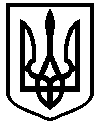 